О внесении изменений в постановление Администрации
Слободо-Туринского муниципального района от 02.11.2016 № 344
«О создании административной комиссии Слободо-Туринского муниципального района»В связи с кадровыми изменениямиПОСТАНОВЛЯЕТ:1. Внести в Состав административной комиссии Слободо-Туринского муниципального района, утвержденный постановлением Администрации Слободо-Туринского муниципального района от 02.11.2016 № 344 «О создании административной комиссии Слободо-Туринского муниципального района» (в редакции постановлений Администрации Слободо-Туринского муниципального района от 10.03.2017 № 83, от 13.12.2017 № 600, от 22.12.2017 № 618,                          от 12.03.2019 № 101) следующие изменения:изложить Состав административной комиссии Слободо-Туринского муниципального района в новой редакции (прилагается).2. Опубликовать настоящее постановление в общественно-политической газете Слободо-Туринского муниципального района «Коммунар» и разместить на официальном сайте администрации Слободо-Туринского муниципального района в информационно-телекоммуникационной сети «Интернет» http://slturmr.ru/.Глава Слободо-Туринского муниципального района                                        В.А. БедулевПРИЛОЖЕНИЕ к постановлению АдминистрацииСлободо-Туринского муниципального района от 02.07.2020 № СОСТАВ АДМИНИСТРАТИВНОЙ КОМИССИИ
СЛОБОДО-ТУРИНСКОГО МУНИЦИПАЛЬНОГО РАЙОНА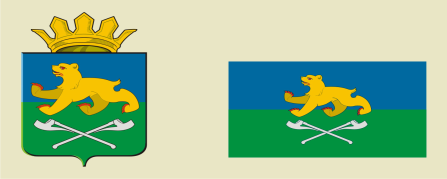 АДМИНИСТРАЦИЯ СЛОБОДО-ТУРИНСКОГОМУНИЦИПАЛЬНОГО РАЙОНАПОСТАНОВЛЕНИЕАДМИНИСТРАЦИЯ СЛОБОДО-ТУРИНСКОГОМУНИЦИПАЛЬНОГО РАЙОНАПОСТАНОВЛЕНИЕот 30.06.2020 № 340с. Туринская Слободас. Туринская СлободаБедулевВалерий Аркадьевич- Глава Слободо-Туринского муниципального района, председатель административной комиссии Слободо-Туринского муниципального района;БотинНиколай Николаевич- заместитель Главы Администрации по социальным вопросам Слободо-Туринского муниципального района, заместитель председателя административной комиссии Слободо-Туринского муниципального района;Сарычева Татьяна Андреевна- ведущий специалист организационного отдела Администрации Слободо-Туринского муниципального района, ответственный секретарь административной комиссии Слободо-Туринского муниципального района.Члены административной комиссии
Слободо-Туринского муниципального района:Члены административной комиссии
Слободо-Туринского муниципального района:СабуровЮрий Васильевич- глава Слободо-Туринского сельского поселения(по согласованию);СудаковаКлавдия Григорьевны- глава Усть-Ницинского сельского поселения(по согласованию);ФефеловаЛидия Петровна- глава Сладковского сельского поселения(по согласованию);КузевановаТатьяна Аркадьевна - глава Ницинского сельского поселения(по согласованию);КайгородовСергей Владимирович- заместитель начальника ОП № 27 МО МВД России «Байкаловский» (по согласованию);КучумовВалерий Иванович- член Общественной палаты Слободо-Туринского муниципального района (по согласованию).